Сумська міська радаВиконавчий комітетРІШЕННЯРозглянувши подання служби у справах дітей Сумської міської ради, відповідно до статі 250 Сімейного кодексу України, статей 56, 76 Цивільного кодексу України, статей 5, 11 Закону України «Про забезпечення організаційно-правових умов соціального захисту дітей-сиріт та дітей, позбавлених батьківського піклування», пунктів 22, 24, 50 Порядку провадження органами опіки та піклування діяльності, пов’язаної із захистом прав дитини, затвердженого постановою Кабінету Міністрів України від 24.09.2008 № 866 «Питання діяльності органів опіки та піклування, пов’язаної із захистом прав дитини», керуючись підпунктом 8 пункту «б» статті 32, підпунктом 4 пункту «б» частини першої статті 34, частиною першою статті 52 Закону України «Про місцеве самоврядування в Україні», виконавчий комітет Сумської міської радиВИРІШИВ:1. Припинити опіку над малолітньою ОСОБА_1, ДАТА_1 року народження, у зв’язку зі смертю опікуна, ОСОБА_2.2. Внести зміни до підпункту 1.2 пункту 1 рішення виконавчого комітету Сумської міської ради від 15.11.2016 № 627 «Про надання статусу дитини, позбавленої батьківського піклування, встановлення піклування та призначення піклувальника над дитиною,  влаштування дітей на повне державне забезпечення»  та викласти в наступній редакції: «1. Надати статус дитини, позбавленої батьківського піклування:1.2. ОСОБА_3, ДАТА_2 року народження, на підставі рішення Ковпаківського районного суду м. Суми від 20.04.2018 року (справа 
№ ІНФОРМАЦІЯ_1) про позбавлення батьківських прав батьків дитини».3. Внести зміни до підпункту 1.2 пункту 1 рішення виконавчого комітету Сумської міської ради від 19.07.2016 № 378 «Про надання статусу дитини, позбавленої батьківського піклування, влаштування дитини на повне державне забезпечення, визнання рішення виконавчого комітету Сумської міської ради таким, що втратило чинність, встановлення піклування та призначення піклувальників над дітьми» та викласти в наступній редакції: «1. Надати статус дитини, позбавленої батьківського піклування:1.2. ОСОБА_4, ДАТА_3 року народження, на підставі  рішення Зарічного районного суду м. Суми від 06.11.2017 року (справа № ІНФОРМАЦІЯ_2) про позбавлення батьківських прав матері дитини та свідоцтва про смерть батька (ІНФОРМАЦІЯ_3».4. Визнати такими, що втратили чинність:4.1. Підпункт 3.4 пункту 3 рішення виконавчого комітету Сумської міської ради від 05.04.2011 № 218 «Про надання статусу дитини-сироти, дитини, позбавленої батьківського піклування, встановлення, опіки, піклування над дітьми,  влаштування дітей до інтернатного закладу, Сумського обласного спеціалізованого будинку дитини та продовження терміну перебування в інтернатному закладі». 4.2. Пункт 3 рішення виконавчого комітету Сумської міської ради від 20.02.2018 № 95 «Про встановлення опіки та призначення опікунів над дітьми, встановлення піклування та призначення піклувальника над дитиною, внесення змін до рішень виконавчого комітету Сумської міської ради».Міський голова						                            О.М. ЛисенкоПодопригора 701-915Надіслати: Подопригорі В.В.- 3 екз.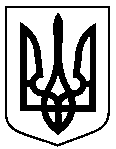 Проектоприлюднено«___» червня 2018 р.від                             №          Про припинення опіки, внесення змін до рішень виконавчого комітету Сумської міської ради, визнання підпункту та пункту рішень виконавчого комітету Сумської міської ради такими, що втратили чинність